Dihydrogen Monoxide (DHMO) is a colorless and odorless chemical compound, also referred to by some as Dihydrogen Oxide, Hydrogen Hydroxide, Hydronium Hydroxide, or simply Hydric acid. Its basis is the highly reactive hydroxyl radical, a species shown to mutate DNA, denature proteins, disrupt cell membranes, and chemically alter critical neurotransmitters. The atomic components of DHMO are found in a number of caustic, explosive and poisonous compounds such as Sulfuric Acid, Nitroglycerine and Ethyl Alcohol.Why haven't I heard about Dihydrogen Monoxide before?Good question. Historically, the dangers of DHMO, for the most part, have been considered minor and manageable. While the more significant dangers of Dihydrogen Monoxide are currently addressed by a number of agencies including FDA, FEMA and CDC, public awareness of the real and daily dangers of Dihydrogen Monoxide is lower than some think it should be.Unfortunately, the dangers of DHMO have increased as world population has increased, a fact that the raw numbers and careful research both bear out. Now more than ever, it is important to be aware of just what the dangers of Dihydrogen Monoxide are and how we can all reduce the risks faced by ourselves and our families.What are some of the dangers associated with DHMO?What are some uses of Dihydrogen Monoxide?What you may find surprising are some of the products and places where DHMO is used, but which for one reason or another, are not normally made part of public presentations on the dangers to the lives of our family members and friends. Among these startling uses are:One of the most surprising facts recently revealed about Dihydrogen Monoxide contamination is in its use as a food and produce "decontaminant." Studies have shown that even after careful washing, food and produce that has been contaminated by DHMO remains tainted by DHMO.What are the symptoms of accidental Dihydrogen Monoxide overdose?You may not always recognize that you have been a victim of accidental DHMO overdose, so here are some signs and symptoms to look for. If you suspect Dihydrogen Monoxide overdose, or if you exhibit any of these symptoms, you should consult with your physician or medical practitioner. The data presented here is provided for informational purposes only, and should in no way be construed as medical advice of any sort.A recently noted medical phenomenon involves small amounts of DHMO leaking or oozing from the corners of the eyes as a direct result of causes such as foreign particulate irritation, allergic reactions including anaphylactic shock, and sometimes severe chemical depression.URL: http://www.dhmo.org/facts.html
Copyright © by Tom Way Frequently Asked Questions About Dihydrogen Monoxide 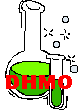 (DHMO)What is Dihydrogen Monoxide?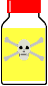 Death due to accidental inhalation of DHMO, even in small quantities.Prolonged exposure to solid DHMO causes severe tissue damage.Excessive ingestion produces a number of unpleasant though not typically life-threatening side-effects.DHMO is a major component of acid rain.Gaseous DHMO can cause severe burns.Contributes to soil erosion.Leads to corrosion and oxidation of many metals.Contamination of electrical systems often causes short-circuits.Exposure decreases effectiveness of automobile brakes.Found in biopsies of pre-cancerous tumors and lesions.Given to vicious dogs involved in recent deadly attacks.Often associated with killer cyclones in the U.S. Midwest and elsewhere, and in hurricanes including deadly storms in Florida, New Orleans and other areas of the southeastern U.S.as an additive to food products, including jarred baby food and baby formula, and even in many soups, carbonated beverages and supposedly "all-natural" fruit juicesin cough medicines and other liquid pharmaceuticals,in spray-on oven cleaners,in shampoos, shaving creams, deodorants and numerous other bathroom products,in bathtub bubble products marketed to children,as a preservative in grocery store fresh produce sections,in the production of beer by all the major beer distributors,in the coffee available at major coffee houses in the US and abroad,in Formula One race cars, although its use is regulated by the Formula One Racing Commission, andas a target of ongoing NASA planetary and stellar research.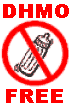 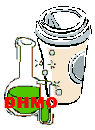 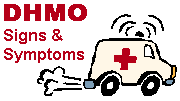 Excessive sweatingExcessive urinationBloated feelingNauseaVomitingElectrolyte imbalanceHyponatremia (serum hypotonicity)Dangerously imbalanced levels of ECF and ICF in the bloodDegeneration of sodium homeostasis